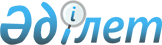 О внесении изменений и дополнений в нормативное постановление Счетного комитета по контролю за исполнением республиканского бюджета от 30 марта 2018 года № 9-НҚ "Об утверждении Методики оценки деятельности административных государственных служащих корпуса "Б" Счетного комитета по контролю за исполнением республиканского бюджета"Нормативное постановление Высшей аудиторской палаты Республики Казахстан от 20 июля 2023 года № 14-НҚ
      Высшая аудиторская палата Республики Казахстан (далее – Высшая аудиторская палата) ПОСТАНОВЛЯЕТ:
      1. Внести в нормативное постановление Счетного комитета по контролю за исполнением республиканского бюджета от 30 марта 2018 года № 9-НҚ "Об утверждении Методики оценки деятельности административных государственных служащих корпуса "Б" Счетного комитета по контролю за исполнением республиканского бюджета" (зарегистрирован в Реестре государственной регистрации нормативных правовых актов № 16773) следующие изменения и дополнения:
      в Методике оценки деятельности административных государственных служащих корпуса "Б" Высшей аудиторской палаты Республики Казахстан, утвержденным нормативным постановлением:
      подпункт 4) пункта 2 изложить в следующей редакции:
      "4) руководитель структурного подразделения – административный государственный служащий корпуса "Б" категории B-1 (руководитель самостоятельного структурного подразделения);";
      пункт 2 дополнить подпунктом 12) следующего содержания:
      "12) индивидуальный план работы – документ, предусматривающий КЦИ служащего корпуса "Б" на оцениваемый период, и составляемый совместно с непосредственным руководителем и утверждаемый вышестоящим руководителем.";
      пункт 5 изложить в следующей редакции:
      "5. Оценка не проводится в случаях, если срок пребывания оцениваемого служащего на конкретной должности в оцениваемом периоде составляет менее одного месяца. Если в период проведения оценки оцениваемый служащий находится в трудовом или социальном отпуске, периоде временной нетрудоспособности, командировке, стажировке, переподготовке или повышении квалификации, оценка служащего по достижению КЦИ, оценка по методу ранжирования и/или 360 проводится без его участия в установленные пунктом 4 сроки.
      При этом оценка служащих находящихся в социальных отпусках, периоде временной нетрудоспособности за период работы с 1 июля 2021 года по 31 декабря 2022 года осуществляется в порядке установленным главой 6 настоящей Методики.";
      пункт 8 изложить в следующей редакции:
      "8. Результаты достижения КЦИ и результаты оценки по методу ранжирования являются основанием для принятия решений по выплате бонусов, поощрению, обучению, ротации, повышению, понижению в государственной должности либо увольнению.";
      пункт 11 изложить в следующей редакции:
      "11. Служба управления персоналом обеспечивает ознакомление оцениваемого служащего с результатами оценки в течение двух рабочих дней со дня ее завершения.
      Ознакомление служащих, указанных в части второй пункта 5 настоящей Методики, осуществляется посредством направления заказного письма с уведомлением о его вручении и/или телефонограммы и/или телеграммы и/или текстового сообщения по абонентскому номеру сотовой связи или по электронному адресу либо с использованием иных средств связи, обеспечивающих фиксацию извещения или вызова.";
      дополнить Главой 6 следующего содержания:
      "Глава 6. Порядок оценки деятельности административных государственных служащих корпуса "Б" за период работы с 1 июля 2021 года по 31 декабря 2022 года, находящихся в социальных отпусках, периоде временной нетрудоспособности
      43. КЦИ определяются непосредственным руководителем в индивидуальном плане работы административного государственного служащего корпуса "Б", составляемого в течение 10 рабочих дней после начала оцениваемого периода по форме, согласно приложению 9 к настоящей Методике.
      44. Индивидуальный план работы, с соответствующими КЦИ, утверждается вышестоящим руководителем.
      45. В случае если непосредственным руководителем служащего корпуса "Б" является Председатель Высшей аудиторской палаты Республики Казахстан, индивидуальный план работы утверждается данным должностным лицом.
      46. КЦИ являются:
      1) конкретными (точно определяется результат с указанием ожидаемого положительного изменения, который необходимо достичь);
      2) измеримыми (определяются конкретные критерии для измерения достижения КЦИ);
      3) достижимыми (КЦИ определяются с учетом имеющихся ресурсов, полномочий и ограничений);
      4) ограниченными во времени (определяется срок достижения КЦИ в течение оцениваемого периода);
      5) ориентированы на реализацию стратегических целей государственного органа, соглашения служащего корпуса "А".
      47. Количество КЦИ составляет 5.
      Параграф 1. Порядок оценки достижения КЦИ.
      48. Для проведения оценки непосредственный руководитель служащего корпуса "Б" заполняет лист оценки по КЦИ по форме, согласно приложению 10 к настоящей Методике, и подписывает его.
      49. Оценка реализации индивидуального плана работы осуществляется по итогам года, на который составлялся индивидуальный план работы, на основе оценки достижения КЦИ в следующем порядке:
      при достижении всех КЦИ ставится оценка "Выполняет функциональные обязанности эффективно".
      при достижении 4 из 5 КЦИ ставится оценка "Выполняет функциональные обязанности надлежащим образом".
      при достижении 3 из 5 КЦИ ставится оценка "Выполняет функциональные обязанности удовлетворительно".
      при достижении менее 3 из 5 КЦИ ставится оценка "Выполняет функциональные обязанности не удовлетворительно".
      Достижение КЦИ предусматривает полное исполнение предусмотренных индивидуальным планом показателей.
      50. После заполнения оценочного листа непосредственным руководителем, он вносится на рассмотрение вышестоящему руководителю.
      51. В случае если непосредственным руководителем служащего корпуса "Б" является Председатель Высшей аудиторской палаты Республики Казахстан, оценочный лист вносится на его рассмотрение.
      52. По итогам рассмотрения оценочного листа служащего корпуса "Б" вышестоящим руководителем принимается одно из следующих решений:
      1) согласиться с оценкой;
      2) направить на доработку.
      53. Оценочный лист направляется на доработку в случае недостаточности либо недостоверности подтверждающих достижения КЦИ фактов.
      54. Повторное внесение оценочного листа на рассмотрение вышестоящего руководителя осуществляется не позднее 2 рабочих дней со дня направления на доработку.
      55. После подписания вышестоящим руководителем оценочного листа служба управления персоналом не позднее 2 рабочих дней выносит его на рассмотрение Комиссии.
      Параграф 2. Рассмотрение результатов оценки Комиссией и обжалование результатов оценки
      56. Служба управления персоналом формирует график проведения оценки по согласованию с председателем Комиссии и обеспечивает уведомление лиц, осуществляющих оценку, о ее проведении за три рабочих дня.
      57. Заседание Комиссии считается правомочным, если на нем присутствовали не менее двух третей ее состава.
      58. Замена отсутствующего члена или председателя Комиссии осуществляется по решению руководителя аппарата Высшей аудиторской палаты Республики Казахстан путем внесения изменения в приказ о создании Комиссии.
      59. Решение Комиссии принимается открытым голосованием
      60. Результаты голосования определяются большинством голосов членов Комиссии. При равенстве голосов голос председателя Комиссии является решающим.
      61. Секретарем Комиссии является сотрудник службы управления персоналом. Секретарь Комиссии не принимает участие в голосовании.
      62. Служба управления персоналом обеспечивает проведение заседания Комиссии в соответствии со сроками, согласованными с председателем Комиссии.
      63. Служба управления персоналом предоставляет на заседание Комиссии следующие документы:
      1) заполненные оценочные листы;
      2) проект протокола заседания Комиссии по форме, согласно приложению 11 к настоящей Методике (далее – протокол).
      64. Комиссия рассматривает результаты оценки и принимает одно из следующих решений:
      1) утвердить результаты оценки;
      2) пересмотреть результаты оценки.
      65. В случае принятия решения о пересмотре результатов оценки Комиссия корректирует оценку и указывает ее в графе "Корректировка Комиссией результатов оценки (в случае наличия)" протокола.
      66. Результаты оценки утверждаются уполномоченным лицом и фиксируются в протоколе.
      67. Служба управления персоналом ознакамливает служащего корпуса "Б" с результатами оценки в течение двух рабочих дней со дня ее завершения.
      68. Ознакомление служащего корпуса "Б" с результатами оценки осуществляется посредством направления заказного письма с уведомлением о его вручении и/или телефонограммы и/или телеграммы и/или текстового сообщения по абонентскому номеру сотовой связи или по электронному адресу либо с использованием иных средств связи, обеспечивающих фиксацию извещения или вызова.
      69. Обжалование решения Комиссии служащим корпуса "Б" в уполномоченном органе по делам государственной службы осуществляется в течение десяти рабочих дней со дня вынесения решения.
      70. Служащим корпуса "Б" допускается обжалование результатов оценки в судебном порядке.".
      Дополнить приложениями 9, 10 и 11 согласно приложениям 1, 2 и 3 к настоящему нормативному постановлению.
      2. Сектору управления персоналом Высшей аудиторской палаты в установленном законодательством Республики Казахстан порядке обеспечить:
      1) направление копии настоящего нормативного постановления в электронном виде на казахском и русском языках в Республиканское государственное предприятие на праве хозяйственного ведения "Институт законодательства и правовой информации Республики Казахстан" Министерства юстиции Республики Казахстан для официального опубликования и включения в Эталонный контрольный банк нормативных правовых актов Республики Казахстан;
      2) размещение настоящего нормативного постановления на интернет-ресурсе Высшей аудиторской палаты.
      3. Контроль за исполнением настоящего нормативного постановления возложить на руководителя аппарата Высшей аудиторской палаты.
      4. Установить, что абзацы пятый, шестой, девятый и пятнадцатый пункта 1 настоящего нормативного постановления, приложения 1, 2 и 3 к настоящему нормативному постановлению действуют до 31 августа 2023 года.
      5. Настоящее нормативное постановление вводится в действие по истечении десяти календарных дней после дня его первого официального опубликования. Индивидуальный план работы административного государственного служащего корпуса "Б"
      ________________________________________________________
      год (период, на который составляется индивидуальный план)
      Фамилия, имя, отчество (при его наличии) служащего: _____________________
      Должность служащего: ________________________________________________
      Наименование структурного подразделения служащего: ____________________
      ____________________________________________________________________
      * ожидаемое положительное изменение от достижения ключевого целевого индикатора. Лист оценки по КЦИ
      ____________________________________________________________________(Ф.И.О., должность оцениваемого лица)____________________________________________________________________(оцениваемый период)
      Результат оценки: _________________________________________ (выполняет функциональные обязанности эффективно, выполняет функциональные обязанности надлежащим образом, выполняет функциональные обязанности удовлетворительно, выполняет функциональные обязанности не удовлетворительно). Протокол заседания Комиссии по оценке
      ____________________________________________________________________(наименование государственного органа)____________________________________________________________________(оцениваемый период, год)
      Результаты оценки
      Заключение Комиссии:
      _______________________________________________________________
      Проверено:
      Секретарь Комиссии: ________________________ Дата: _______________
      (фамилия, инициалы, подпись)
      Председатель Комиссии: _____________________ Дата: _______________
      (фамилия, инициалы, подпись)
      Член Комиссии: ____________________________ Дата: ________________
      (фамилия, инициалы, подпись)
					© 2012. РГП на ПХВ «Институт законодательства и правовой информации Республики Казахстан» Министерства юстиции Республики Казахстан
				
      Исполняющий обязанностиПредседателя Высшей аудиторскойпалаты Республики Казахстан 

Р. Ахметов
Приложение 1
к настоящему нормативному
постановлению Высшей
аудиторской палаты
Республики Казахстан
от 20 июля 2023 года № 14-НҚПриложение 9
к Методике оценки
деятельности административных
государственных служащих
корпуса "Б" Высшей
аудиторской палаты
Республики КазахстанУТВЕРЖДАЮ
Вышестоящий руководитель
____________________________
(фамилия, инициалы)
дата________________________ 
___________________________
подпись ____________________
№ п/п
Наименование КЦИ
Из какого показателя соглашения служащего корпуса "А" либо документа системы государственного планирования вытекает
Ед. измерения
Плановое значение
Сроки достижения
Конечный результат*
Служащий ________________________________              (фамилия, инициалы)дата______________________________подпись___________________________
Непосредственный руководитель _______________________________             (фамилия, инициалы)дата ___________________________подпись ________________________Приложение 2
к настоящему нормативному
постановлению Высшей
аудиторской палаты
Республики Казахстан
от 20 июля 2023 года № 14-НҚПриложение 10
к Методике оценки
деятельности административных
государственных служащих
корпуса "Б" Высшей
аудиторской палаты
Республики КазахстанУТВЕРЖДАЮ
Вышестоящий руководитель
____________________________
(фамилия, инициалы)
дата________________________
____________________________
подпись ____________________
№ п/п
Наименование КЦИ
Ед. измерения
Плановое значение
Фактическое значение
Результат достигнут/Результат не достигнут
Служащий_________________________________               (фамилия, инициалы)дата______________________________подпись___________________________
Непосредственный руководитель_______________________________              (фамилия, инициалы)дата ___________________________подпись ________________________Приложение 3
к настоящему нормативному
постановлению Высшей
аудиторской палаты
Республики Казахстан
от 20 июля 2023 года № 14-НҚПриложение 11
к Методике оценки
деятельности административных
государственных служащих
корпуса "Б" Высшей
аудиторской палаты
Республики КазахстанУТВЕРЖДАЮ
Уполномоченное лицо
____________________________
(фамилия, инициалы)
дата________________________
____________________________
подпись ____________________
№ п/п
Фамилия, имя отчество (при его наличии) служащего
Сведения о результатах оценки
Корректировка Комиссией результатов оценки (в случае наличия)
Рекомендации Комиссии
1.
2.
3.
4.
…